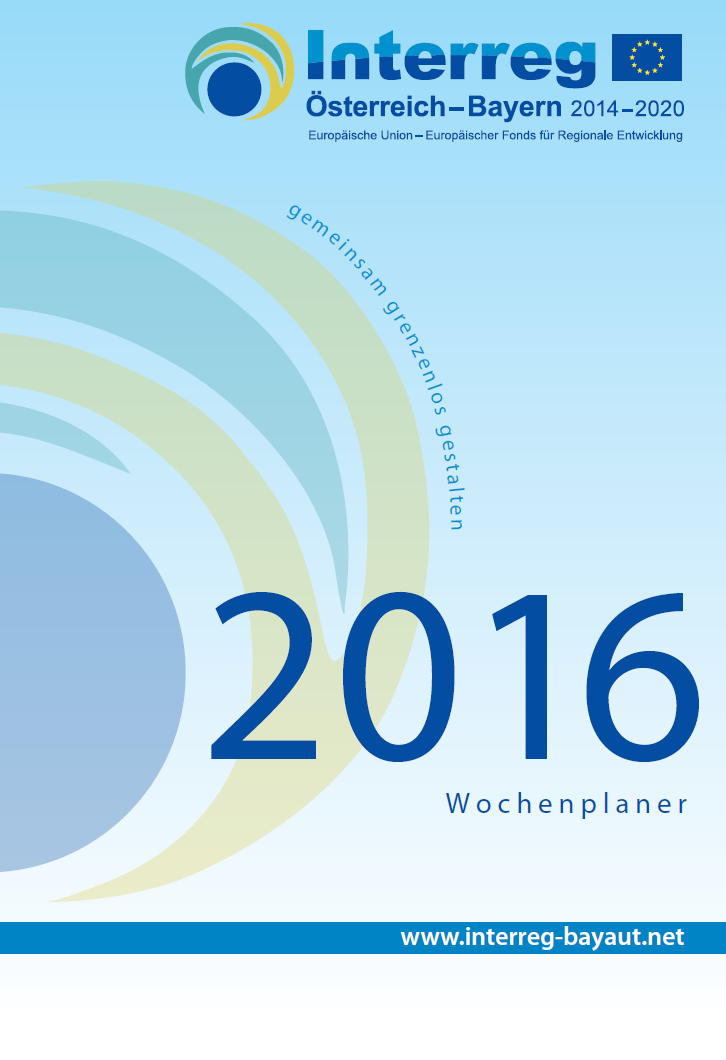 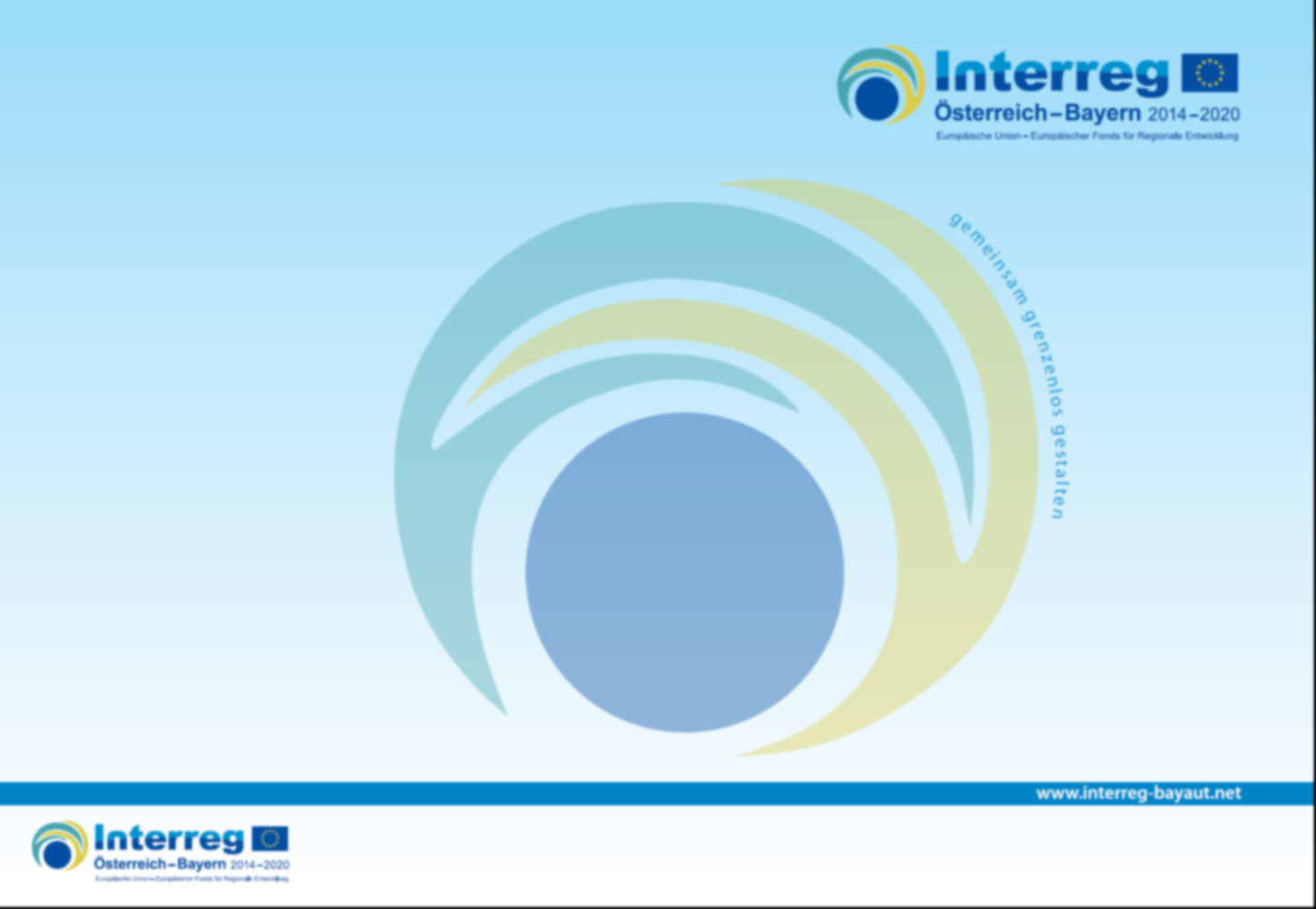 Platzhalter Partnerlogo	Platzhalter Partnerlogowww.interreg-bayaut.net